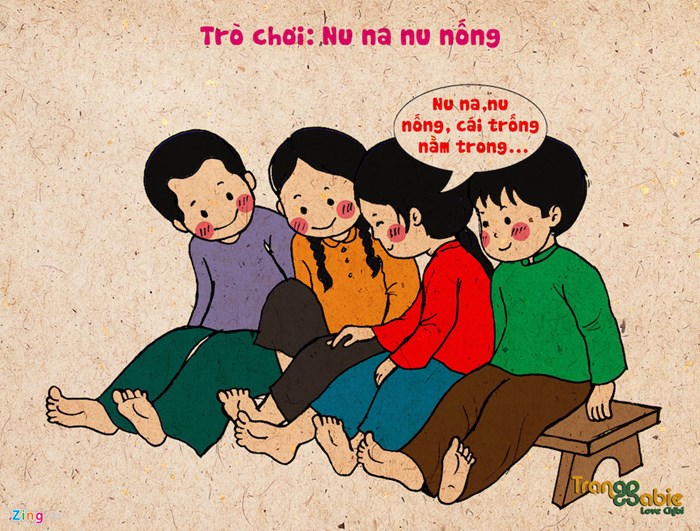 BÀI ĐỒNG DAO THEO CHỦ ĐỀ CHO TRẺ MẦM NONChủ đề: Trường mầm nonDung dăng dung dẻ
Dắt trẻ đi chơi
Đến cổng nhà trời
Lạy cậu lạy mợ
Cho cháu về quê
Cho dê đi học
Cho cóc ở nhà
Cho gà bới bếp
Xì xà xì xụp
Ngồi thụp xuống đây.Chi chi chành chành
Cái đanh thổi lửa
Con ngựa đứt cương
Ba vương ngũ đế
Bắt dế đi tìm
Ù à ù ập.Chú Cuội ngồi gốc cây đa
Để trâu ăn lúa gọi cha ời ời
Cha còn cắt cỏ trên trời
Mẹ còn cưỡi ngựa đi mời quan viên
Ông thì cầm bút, cầm nghiên
Ông thì cầm tiền đi chuộc lá đa.Chủ đề: Bản thânNu na nu nống
Đánh trống phất cờ
Mở cuộc thi đua
Thi chân đẹp đẽ
Chân ai sạch sẽ
Gót đỏ hồng hào
Không bẩn tí nào
Được vào đánh trống.Tập tầm vông
Tay nào không
Tay nào có?
Tập tầm vó
Tay nào có
Tay nào không?Mười ngón tay
Ngón đi cày
Ngón tát nước
Ngón cầm lược
Ngón chải đầu
Ngón đi trâu
Ngón đi cấy
Ngón cầm lẫyNgón đánh cò
Ngón chèo đò
Ngón dò biển
Tôi ngồi tôi đếm
Mười ngón tay.Chủ đề: Gia đìnhBuổi sáng ngủ dậy
Ăn một bụng cơm cho no
Chạy ra ngoài gò
Bắt một con công
Đem lên biếu ông
Ông cho trái thị
Đem ra biếu chị
Chọ cho bánh khô
Đem vào biếu cô
Cô cho bánh ú
Đem cho biếu chú
Chú cho buồng cau
Nay chừ chú thím giận nhau
Đem trả buồng cau cho chú
Trả bánh ú cho cô
Trả bánh khô cho chị
Trả trái thị cho ông
Bắt con công, đem về nhà.Lớn là anh
Cùng là chị
Bé là em
Em, anh, chị
Cùng một bát máu sẻ
Cùng một khúc ruột rà
Cùng con của mẹ cha
Cùng nhau ở một nhà
Yêu thương, giúp đỡ nhau
Ăn ở cho thuận hòa.Gánh gánh gồng gồng 
Gánh sông gánh núi 
Gánh củi gánh cành 
Tay chạy cho nhanh 
Về xây nhà bếp Nấu nồi cơm nếp 
Chia ra năm phần 
Một phần cho mẹ 
Một phần cho cha 
Một phần cho bà 
Một phần cho chị 
Một phần cho anh Ta chạy cho nhanh 
Về xây nhà bếp 
Nấu nồi cơm nếp…Chủ đề: Nghề nghiệpKéo cưa lừa xẻKéo cưa lừa xẻ,Thợ khỏe cơm vua,Thợ thua cơm làng,Thợ nào dẻo dang,Về nhà bú tí.Kéo cưa lừa xẻÔng thợ nào khỏeVề ăn cơm vuaÔng thợ nào thuaVề bú tí mẹ.Tay đẹp.Một tay đẹp Hai tay đẹp Ba tay đẹp Tay dệt vải Tay vãi rau Tay buông câu Tay chặt củi Tay đắp núi Tay đào sông Tay cạo lông Tay mổ lợn Tay bắt vượn Tay bắt voi Tay bẻ roi Tay đánh hổ.Chủ đề: Thế giới thực vậtLúa ngô là cô đậu nànhLúa ngô là cô đậu nành
Đậu nành là anh dưa chuột
Dưa chuột là ruột dưa gang
Dưa gang là nàng dưa hấu
Dưa hấu là cậu lúa ngô
Lúa ngô là cô đậu nành...Họ rauRềnh ràng rềnh ràng
Đi chợ mua hàng
Tìm các loại rau
Vị ngọt hàng đầu
Là mớ rau ngót
Có thêm tí bọt
Là nắm rau đay
Mát ruột mới hay
Là bó rau má
Nấu với tôm cá
Là rau cải xanh
Nấu canh rất lành
Là rau láo nháoChủ đề: Thế giới động vậtCon cuaCon cua mà có hai càng
Đầu, tai không có bò ngang cả đời.
Con cá mà có cái đuôi
Hai vây ve vẩy nó bơi rất tài.
Con rùa mà có cái mai
Cái cổ thụt ngắn, thụt dài vào ra.
Con voi mà có hai ngà
Cái vòi nó cuốn đổ nhà, đổ cây.
Con chim mà có cánh bay
Bay cùng nam, bắc, đông, tây tỏ tường.Con gàCon gà cục tác cục te
Hay đỗ đầu hè, hay chạy rông rông
Má gà thì đỏ hồng hồng
Cái mỏ thì nhọn, cái mồng thì tươi
Cái chân hay đạp hay bươi
Cái cánh hay vỗ lên trời gió bay.Chủ đề: Giao thôngĐi cầu đi quánĐi cầu đi quán    Đi bán lợn con    Đi mua cái xoong
    Đem về đun nấu
    Mua quả dưa hấu
    Về biếu ông bà
    Mua một đàn gà
   Về cho ăn thóc
   Mua lược chải tóc
   Mua cặp gài đầu
   Đi mau về mau
   Kẻo trời sắp tới.Bà còng đi chợ trời mưa    Cái tôm cái tép đi đưa bà còng, 
    Đưa bà đến quãng đường đông
    Đưa bà vào tận ngõ trong nhà bà
    Tiền bà trong túi rơi ra
    Tép, tôm nhặt được trả bà mua rau.Chủ đề: Các hiện tượng tự nhiênMưaTôi ở trên trời
Tôi rơi xuống đất
Tưởng rằng tôi mất
Chẳng hóa tôi không
Tôi chảy ra sông
Nuôi loài tôm cá
Qua các làng xã
Theo máng theo mương
Cho người trồng trọt
Thóc vàng chật cót
Cơm trắng đầy nồi
Vậy chớ khinh tôi
Hạt mưa hạt móc.NắngTháng giêng là nắng hơi hơi    Tháng hai là nắng giữa trời nắng ra    Thứ nhất là nắng tháng ba    Tháng tư có nắng nhưng mà nắng non    Tháng năm nắng đẹp nắng giòn    Tháng sáu có nắng bóng tròn về trưa    Tháng bảy là nắng vừa vừa    Tháng tám là nắng lờ ơ thế này    Tháng chín nắng gắt nắng gay    Tháng mười có nắng, nhưng ngày nắng không.Trời mưa trời gióMang vó đi câuĐược con cá nàoVề xào con nấyĐược con cá nàyThì để phần chaĐược con rô béThì để phần mẹĐược con cá bèThì để phần emTrời mưa trời gióMang vó ra ao.Mồng một lưỡi trai
Mồng hai lá lúa
Mồng ba câu liêm
Mồng bốn lưỡi liềm
Mồng năm liềm giật
Mồng sáu thật trăng
Mười rằm trăng náu
Mười sáu trăng treo
Mười bảy sảy giường chiếu
Mười tám rám trấu
Mười chín đụn dịn
Hăm mươi giấc tốt
Hăm mốt nửa đêm
Hăm hai hạ huyền
Hăm ba gà gáy
Hăm bốn ở đâu
Hăm nhăm ở đấy
Hăm sáu đã vậy
Hăm bẩy làm sao
Hăm tám thế nào
Hăm chín thế ấy
Ba mươi chẳng thấy
Mặt mày trăng đâu.Chủ đề: Quê hương, đất nướcCon mèo mà trèo cây câuHỏi thăm chú chuột đi đâu vắng nhàChú chuột đi chợ đường xaMua mắm mua muối giỗ cha chú mèo.Con gà cục tác lá chanhCon lơn ủn ỉn mua hành cho tôiCon chó khóc đứng khóc ngồiBà ơi đi chợ mua tôi đồng riềngCon kiến mà leo cành đaLeo phải cành cụt leo ra leo vàoCon kiến mà leo cành đàoLeo phải cành cụt leo vào leo ra.                                                                       _sưu tầm _Tác giả: Sưu tầ